Document Control and Consultation AcknowledgementANNEX 1RISK CODES AND CALCULATORS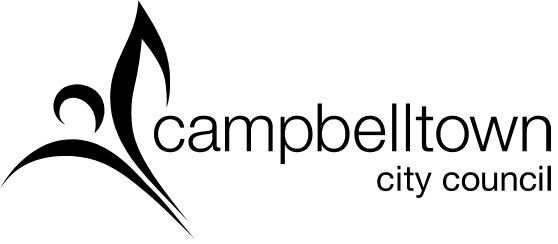 Attachment EWork Health and SafetyAttachment EWork Health and SafetyAttachment EWork Health and SafetyAttachment EWork Health and SafetyAttachment EWork Health and SafetyAttachment EWork Health and SafetyAttachment EWork Health and SafetyAttachment EWork Health and SafetyRisk Identification, Control and Management PlanRisk Identification, Control and Management PlanRisk Identification, Control and Management PlanRisk Identification, Control and Management PlanRisk Identification, Control and Management PlanRisk Identification, Control and Management PlanRisk Identification, Control and Management PlanRisk Identification, Control and Management PlanRisk Identification, Control and Management PlanRisk Identification, Control and Management PlanRisk Identification, Control and Management PlanRisk Identification, Control and Management PlanRisk Identification, Control and Management PlanRisk Identification, Control and Management PlanRisk Identification, Control and Management PlanEvent Name Event Name Getting It Together Getting It Together Getting It Together Getting It Together Getting It Together Getting It Together Getting It Together Getting It Together Getting It Together Getting It Together Getting It Together Getting It Together Getting It Together Event Date Event Date 21 January 201621 January 201621 January 201621 January 201621 January 201621 January 201621 January 2016Event Times 10:00am – 3:00pm 10:00am – 3:00pm 10:00am – 3:00pm 10:00am – 3:00pm 10:00am – 3:00pm Event Location Event Location Bradbury Oval, Campbelltown, NSW Bradbury Oval, Campbelltown, NSW Bradbury Oval, Campbelltown, NSW Bradbury Oval, Campbelltown, NSW Bradbury Oval, Campbelltown, NSW Bradbury Oval, Campbelltown, NSW Bradbury Oval, Campbelltown, NSW Date of Original AssessmentDate of Original Assessment10/11/ 201510/11/ 201510/11/ 201510/11/ 2015Date Last ReviewedDate Last ReviewedDate Last Reviewed09/12/2015Date of Next ReviewDate of Next Review10/01/201610/01/201610/01/2016Development/Reviewed ByDevelopment/Reviewed ByFiona Ng –  Production Coordinator Fiona Ng –  Production Coordinator Fiona Ng –  Production Coordinator Fiona Ng –  Production Coordinator Fiona Ng –  Production Coordinator Fiona Ng –  Production Coordinator Fiona Ng –  Production Coordinator Fiona Ng –  Production Coordinator Fiona Ng –  Production Coordinator Fiona Ng –  Production Coordinator Fiona Ng –  Production Coordinator Fiona Ng –  Production Coordinator Fiona Ng –  Production Coordinator Supplementary reviewers & consultantsSupplementary reviewers & consultantsMarilyn Fogarty Marilyn Fogarty Marilyn Fogarty Marilyn Fogarty Marilyn Fogarty Marilyn Fogarty Marilyn Fogarty Marilyn Fogarty Marilyn Fogarty Marilyn Fogarty Marilyn Fogarty Marilyn Fogarty Marilyn Fogarty Supplementary reviewers & consultantsSupplementary reviewers & consultantsJosh Bell Josh Bell Josh Bell Josh Bell Josh Bell Josh Bell Josh Bell Josh Bell Josh Bell Josh Bell Josh Bell Josh Bell Josh Bell Supplementary reviewers & consultantsSupplementary reviewers & consultantsCharmaine Charmaine Charmaine Charmaine Charmaine Charmaine Charmaine Charmaine Charmaine Charmaine Charmaine Charmaine Charmaine Supplementary reviewers & consultantsSupplementary reviewers & consultantsMandyMandyMandyMandyMandyMandyMandyMandyMandyMandyMandyMandyMandySupplementary reviewers & consultantsSupplementary reviewers & consultantsFabien LambertyFabien LambertyFabien LambertyFabien LambertyFabien LambertyFabien LambertyFabien LambertyFabien LambertyFabien LambertyFabien LambertyFabien LambertyFabien LambertyFabien LambertyEvent DescriptionEvent DescriptionTo promote and raise awareness of services for Aboriginal peoples in the Macarthur region and gather Aboriginal entertainment to showcase local talents in a family friendly and alcohol free event.To promote and raise awareness of services for Aboriginal peoples in the Macarthur region and gather Aboriginal entertainment to showcase local talents in a family friendly and alcohol free event.To promote and raise awareness of services for Aboriginal peoples in the Macarthur region and gather Aboriginal entertainment to showcase local talents in a family friendly and alcohol free event.To promote and raise awareness of services for Aboriginal peoples in the Macarthur region and gather Aboriginal entertainment to showcase local talents in a family friendly and alcohol free event.To promote and raise awareness of services for Aboriginal peoples in the Macarthur region and gather Aboriginal entertainment to showcase local talents in a family friendly and alcohol free event.To promote and raise awareness of services for Aboriginal peoples in the Macarthur region and gather Aboriginal entertainment to showcase local talents in a family friendly and alcohol free event.To promote and raise awareness of services for Aboriginal peoples in the Macarthur region and gather Aboriginal entertainment to showcase local talents in a family friendly and alcohol free event.To promote and raise awareness of services for Aboriginal peoples in the Macarthur region and gather Aboriginal entertainment to showcase local talents in a family friendly and alcohol free event.To promote and raise awareness of services for Aboriginal peoples in the Macarthur region and gather Aboriginal entertainment to showcase local talents in a family friendly and alcohol free event.To promote and raise awareness of services for Aboriginal peoples in the Macarthur region and gather Aboriginal entertainment to showcase local talents in a family friendly and alcohol free event.To promote and raise awareness of services for Aboriginal peoples in the Macarthur region and gather Aboriginal entertainment to showcase local talents in a family friendly and alcohol free event.To promote and raise awareness of services for Aboriginal peoples in the Macarthur region and gather Aboriginal entertainment to showcase local talents in a family friendly and alcohol free event.To promote and raise awareness of services for Aboriginal peoples in the Macarthur region and gather Aboriginal entertainment to showcase local talents in a family friendly and alcohol free event.Identified Areas of Risk and ManagementIdentified Areas of Risk and ManagementMedical Services/First facilitiesStallholder and Other Temporary  Infrastructure Strong winds blowing objects or structuresTrip HazardsNoise Pollution and Hearing LossFire Hazards  Food SafetyWet Weather or Extreme weather Sun exposure or extreme heatHeavy Vehicle access in public spacesEmergency ProceduresCrowd managementSecurity and theft Site InductionsMarshalling for off limit areasIncident and Hazard Reporting/Notification Reporting Communications Manual HandlingElectrical ProtocolsMedical Services/First facilitiesStallholder and Other Temporary  Infrastructure Strong winds blowing objects or structuresTrip HazardsNoise Pollution and Hearing LossFire Hazards  Food SafetyWet Weather or Extreme weather Sun exposure or extreme heatHeavy Vehicle access in public spacesEmergency ProceduresCrowd managementSecurity and theft Site InductionsMarshalling for off limit areasIncident and Hazard Reporting/Notification Reporting Communications Manual HandlingElectrical ProtocolsMedical Services/First facilitiesStallholder and Other Temporary  Infrastructure Strong winds blowing objects or structuresTrip HazardsNoise Pollution and Hearing LossFire Hazards  Food SafetyWet Weather or Extreme weather Sun exposure or extreme heatHeavy Vehicle access in public spacesEmergency ProceduresCrowd managementSecurity and theft Site InductionsMarshalling for off limit areasIncident and Hazard Reporting/Notification Reporting Communications Manual HandlingElectrical ProtocolsMedical Services/First facilitiesStallholder and Other Temporary  Infrastructure Strong winds blowing objects or structuresTrip HazardsNoise Pollution and Hearing LossFire Hazards  Food SafetyWet Weather or Extreme weather Sun exposure or extreme heatHeavy Vehicle access in public spacesEmergency ProceduresCrowd managementSecurity and theft Site InductionsMarshalling for off limit areasIncident and Hazard Reporting/Notification Reporting Communications Manual HandlingElectrical ProtocolsMedical Services/First facilitiesStallholder and Other Temporary  Infrastructure Strong winds blowing objects or structuresTrip HazardsNoise Pollution and Hearing LossFire Hazards  Food SafetyWet Weather or Extreme weather Sun exposure or extreme heatHeavy Vehicle access in public spacesEmergency ProceduresCrowd managementSecurity and theft Site InductionsMarshalling for off limit areasIncident and Hazard Reporting/Notification Reporting Communications Manual HandlingElectrical ProtocolsMedical Services/First facilitiesStallholder and Other Temporary  Infrastructure Strong winds blowing objects or structuresTrip HazardsNoise Pollution and Hearing LossFire Hazards  Food SafetyWet Weather or Extreme weather Sun exposure or extreme heatHeavy Vehicle access in public spacesEmergency ProceduresCrowd managementSecurity and theft Site InductionsMarshalling for off limit areasIncident and Hazard Reporting/Notification Reporting Communications Manual HandlingElectrical ProtocolsMedical Services/First facilitiesStallholder and Other Temporary  Infrastructure Strong winds blowing objects or structuresTrip HazardsNoise Pollution and Hearing LossFire Hazards  Food SafetyWet Weather or Extreme weather Sun exposure or extreme heatHeavy Vehicle access in public spacesEmergency ProceduresCrowd managementSecurity and theft Site InductionsMarshalling for off limit areasIncident and Hazard Reporting/Notification Reporting Communications Manual HandlingElectrical ProtocolsMedical Services/First facilitiesStallholder and Other Temporary  Infrastructure Strong winds blowing objects or structuresTrip HazardsNoise Pollution and Hearing LossFire Hazards  Food SafetyWet Weather or Extreme weather Sun exposure or extreme heatHeavy Vehicle access in public spacesEmergency ProceduresCrowd managementSecurity and theft Site InductionsMarshalling for off limit areasIncident and Hazard Reporting/Notification Reporting Communications Manual HandlingElectrical ProtocolsMedical Services/First facilitiesStallholder and Other Temporary  Infrastructure Strong winds blowing objects or structuresTrip HazardsNoise Pollution and Hearing LossFire Hazards  Food SafetyWet Weather or Extreme weather Sun exposure or extreme heatHeavy Vehicle access in public spacesEmergency ProceduresCrowd managementSecurity and theft Site InductionsMarshalling for off limit areasIncident and Hazard Reporting/Notification Reporting Communications Manual HandlingElectrical ProtocolsMedical Services/First facilitiesStallholder and Other Temporary  Infrastructure Strong winds blowing objects or structuresTrip HazardsNoise Pollution and Hearing LossFire Hazards  Food SafetyWet Weather or Extreme weather Sun exposure or extreme heatHeavy Vehicle access in public spacesEmergency ProceduresCrowd managementSecurity and theft Site InductionsMarshalling for off limit areasIncident and Hazard Reporting/Notification Reporting Communications Manual HandlingElectrical ProtocolsMedical Services/First facilitiesStallholder and Other Temporary  Infrastructure Strong winds blowing objects or structuresTrip HazardsNoise Pollution and Hearing LossFire Hazards  Food SafetyWet Weather or Extreme weather Sun exposure or extreme heatHeavy Vehicle access in public spacesEmergency ProceduresCrowd managementSecurity and theft Site InductionsMarshalling for off limit areasIncident and Hazard Reporting/Notification Reporting Communications Manual HandlingElectrical ProtocolsMedical Services/First facilitiesStallholder and Other Temporary  Infrastructure Strong winds blowing objects or structuresTrip HazardsNoise Pollution and Hearing LossFire Hazards  Food SafetyWet Weather or Extreme weather Sun exposure or extreme heatHeavy Vehicle access in public spacesEmergency ProceduresCrowd managementSecurity and theft Site InductionsMarshalling for off limit areasIncident and Hazard Reporting/Notification Reporting Communications Manual HandlingElectrical ProtocolsMedical Services/First facilitiesStallholder and Other Temporary  Infrastructure Strong winds blowing objects or structuresTrip HazardsNoise Pollution and Hearing LossFire Hazards  Food SafetyWet Weather or Extreme weather Sun exposure or extreme heatHeavy Vehicle access in public spacesEmergency ProceduresCrowd managementSecurity and theft Site InductionsMarshalling for off limit areasIncident and Hazard Reporting/Notification Reporting Communications Manual HandlingElectrical ProtocolsIdentified HazardsIdentified RisksIdentified RisksRisk RatingRisk RatingRisk RatingRisk RatingRisk RatingRisk Control MeasuresRisk Control MeasuresRisk Control MeasuresRisk RatingRisk RatingRisk RatingRisk RatingIdentified HazardsIdentified RisksIdentified RisksHow SevereHow LikelyRiskRiskRiskRisk Control MeasuresRisk Control MeasuresRisk Control MeasuresHow SevereHow SevereHow LikelyRisk Medical Services/First Aid facilitiesRequired Medical Services available in the event of accidents occurring from passive or active activities.Required Medical Services available in the event of accidents occurring from passive or active activities.ML333St Johns will provide First Aid in a clearly marked and designated first aid tentLocal Campbelltown Ambulance services have been alerted of the eventAdditional First Aid kits will be located at stage managers desk and information tent along with the first aid tent.Volunteer Coordinator and Event Coordinator also have current first aid certificates.Radio Comms (walkie talkies to be given to relevant management/coordinators, St Johns first aid tent and Information tent to enable swift response and location of incidents). St Johns will provide First Aid in a clearly marked and designated first aid tentLocal Campbelltown Ambulance services have been alerted of the eventAdditional First Aid kits will be located at stage managers desk and information tent along with the first aid tent.Volunteer Coordinator and Event Coordinator also have current first aid certificates.Radio Comms (walkie talkies to be given to relevant management/coordinators, St Johns first aid tent and Information tent to enable swift response and location of incidents). St Johns will provide First Aid in a clearly marked and designated first aid tentLocal Campbelltown Ambulance services have been alerted of the eventAdditional First Aid kits will be located at stage managers desk and information tent along with the first aid tent.Volunteer Coordinator and Event Coordinator also have current first aid certificates.Radio Comms (walkie talkies to be given to relevant management/coordinators, St Johns first aid tent and Information tent to enable swift response and location of incidents). MMU4Stallholder and Other Temporary  Infrastructure Risk of structures not being erected correctly or weighted properly.Risk of structures not being erected correctly or weighted properly.SU333Pillingers have $20 million public liability insuranceInstallation of structures are under supervision of Pillingers production management and MGRS event coordinatorAll stalls to be erected by professional staff a day in advance and appropriate weights/shot bags will be used according to structure size to affix structures.Pillingers have $20 million public liability insuranceInstallation of structures are under supervision of Pillingers production management and MGRS event coordinatorAll stalls to be erected by professional staff a day in advance and appropriate weights/shot bags will be used according to structure size to affix structures.Pillingers have $20 million public liability insuranceInstallation of structures are under supervision of Pillingers production management and MGRS event coordinatorAll stalls to be erected by professional staff a day in advance and appropriate weights/shot bags will be used according to structure size to affix structures.SSU3Strong winds blowing objects or structuresEquipment falling or structures becoming unstableEquipment falling or structures becoming unstableML333All stalls can have all side opened to prevent wind gustsLarge Marquee walls will be left open on all side to prevent wind gustsAll speakers for PA to be stacked from the ground, with no more than 2 speakers stacked on top of each other.Any signage/flags on stage will cable tied firmly to the back wall of the stage or to any structural polesAll freestanding umbrellas will have additional 2x 10kg shot bags on top of the weighted base plateFront of stage will have a clearance of 100cm to ensure no mic stands fall into the audience. Marshals shall monitor front of stage to ensure patrons do not come too close or onto stage.Regular monitor and inspection by management, coordinators and marshals to ensure areas are secure. Pillingers have a CoC $20 million for public liabilityAll stalls can have all side opened to prevent wind gustsLarge Marquee walls will be left open on all side to prevent wind gustsAll speakers for PA to be stacked from the ground, with no more than 2 speakers stacked on top of each other.Any signage/flags on stage will cable tied firmly to the back wall of the stage or to any structural polesAll freestanding umbrellas will have additional 2x 10kg shot bags on top of the weighted base plateFront of stage will have a clearance of 100cm to ensure no mic stands fall into the audience. Marshals shall monitor front of stage to ensure patrons do not come too close or onto stage.Regular monitor and inspection by management, coordinators and marshals to ensure areas are secure. Pillingers have a CoC $20 million for public liabilityAll stalls can have all side opened to prevent wind gustsLarge Marquee walls will be left open on all side to prevent wind gustsAll speakers for PA to be stacked from the ground, with no more than 2 speakers stacked on top of each other.Any signage/flags on stage will cable tied firmly to the back wall of the stage or to any structural polesAll freestanding umbrellas will have additional 2x 10kg shot bags on top of the weighted base plateFront of stage will have a clearance of 100cm to ensure no mic stands fall into the audience. Marshals shall monitor front of stage to ensure patrons do not come too close or onto stage.Regular monitor and inspection by management, coordinators and marshals to ensure areas are secure. Pillingers have a CoC $20 million for public liabilityMMU4Trip Hazards Data and power cables, unmarked uneven surfaces, steps to/from the stage, inadequate space around any obstructions, large equipment Data and power cables, unmarked uneven surfaces, steps to/from the stage, inadequate space around any obstructions, large equipment ML333Pillingers providing sound/PA have $20 million public liability insurance. Visible rubber cable trays will be used to house data/power cable running from the stage to the sound desk operating under cover at front of house. To protect from water and trip hazardsAll loose cable will run along the perimeter of the stage and taped with electrical or gaff tape to prevent trip hazardsAll tents/marquees and umbrellas and chairs are white for visibility.All stalls are a steeple structure that do not require pegs to reduce incidents of trip hazardsSound Equipment/empty road cases will be secured safely and out of main thoroughfare. Regular monitoring and inspection by production/ event/volunteer/stage/technical management and coordinators to ensure clearance and trip hazards are eliminated throughout set up, event and bump out.Pillingers providing sound/PA have $20 million public liability insurance. Visible rubber cable trays will be used to house data/power cable running from the stage to the sound desk operating under cover at front of house. To protect from water and trip hazardsAll loose cable will run along the perimeter of the stage and taped with electrical or gaff tape to prevent trip hazardsAll tents/marquees and umbrellas and chairs are white for visibility.All stalls are a steeple structure that do not require pegs to reduce incidents of trip hazardsSound Equipment/empty road cases will be secured safely and out of main thoroughfare. Regular monitoring and inspection by production/ event/volunteer/stage/technical management and coordinators to ensure clearance and trip hazards are eliminated throughout set up, event and bump out.Pillingers providing sound/PA have $20 million public liability insurance. Visible rubber cable trays will be used to house data/power cable running from the stage to the sound desk operating under cover at front of house. To protect from water and trip hazardsAll loose cable will run along the perimeter of the stage and taped with electrical or gaff tape to prevent trip hazardsAll tents/marquees and umbrellas and chairs are white for visibility.All stalls are a steeple structure that do not require pegs to reduce incidents of trip hazardsSound Equipment/empty road cases will be secured safely and out of main thoroughfare. Regular monitoring and inspection by production/ event/volunteer/stage/technical management and coordinators to ensure clearance and trip hazards are eliminated throughout set up, event and bump out.MMU4Noise Pollution and Hearing lossNoise pollution caused by bands, vehicles, performers.Staff, volunteers or patrons affected by noise.Noise pollution caused by bands, vehicles, performers.Staff, volunteers or patrons affected by noise.FU555Operations of sound and entertainment are between 9am – 3:30pm within working hours on a weekday when residents are likely not to be home.Speakers for front of house will be facing away from houses and towards the main road (The Parkway) to ensure sound is deflected away from residentsCompressors &/or limiters and sound checks will be applied by the technician to ensure sound system is prevented from playing too loud.Bump in and out times also occur within working hours on weekdays when residents are more likely not ot be at home. Marquees and activities for children will be positioned a minimum 20 metres away from speakers to ensure hearing may be protected.Quantity of ear plugs supplied to staff, volunteers /and or patrons upon request. Operations of sound and entertainment are between 9am – 3:30pm within working hours on a weekday when residents are likely not to be home.Speakers for front of house will be facing away from houses and towards the main road (The Parkway) to ensure sound is deflected away from residentsCompressors &/or limiters and sound checks will be applied by the technician to ensure sound system is prevented from playing too loud.Bump in and out times also occur within working hours on weekdays when residents are more likely not ot be at home. Marquees and activities for children will be positioned a minimum 20 metres away from speakers to ensure hearing may be protected.Quantity of ear plugs supplied to staff, volunteers /and or patrons upon request. Operations of sound and entertainment are between 9am – 3:30pm within working hours on a weekday when residents are likely not to be home.Speakers for front of house will be facing away from houses and towards the main road (The Parkway) to ensure sound is deflected away from residentsCompressors &/or limiters and sound checks will be applied by the technician to ensure sound system is prevented from playing too loud.Bump in and out times also occur within working hours on weekdays when residents are more likely not ot be at home. Marquees and activities for children will be positioned a minimum 20 metres away from speakers to ensure hearing may be protected.Quantity of ear plugs supplied to staff, volunteers /and or patrons upon request. FFVU6Fire Hazards  Potential fire hazards from community sausage sizzle BBQPotential fire hazards from community sausage sizzle BBQSU333Fire blankets and fire extinguishers to be placed under the same tent as BBQ gas cooking facilities with ease of access.Cooking to me contained within tent with 3 sides to maintain adequate ventilation and protect food from dust and windGas Cylinders will have tags visible and be tested in advance.Fire blankets and fire extinguishers to be placed under the same tent as BBQ gas cooking facilities with ease of access.Cooking to me contained within tent with 3 sides to maintain adequate ventilation and protect food from dust and windGas Cylinders will have tags visible and be tested in advance.Fire blankets and fire extinguishers to be placed under the same tent as BBQ gas cooking facilities with ease of access.Cooking to me contained within tent with 3 sides to maintain adequate ventilation and protect food from dust and windGas Cylinders will have tags visible and be tested in advance.SSVU4Food SafetyFor BBQ sausage sizzleAdequate storage and cooking temperature of food to prevent food poisoning  Adequate storage and cooking temperature of food to prevent food poisoning  MU444Cool room powered with a generator will be close to cooking areas to ensure storage of raw meats are kept below 5°C. Thermometers will be used to ensure all sausages are cooked to above 60°C.Separate utensils will be used for handling raw and cooked meats.Disposable gloves, sanitiser and hand wash and equipment washing facilities will be provided to ensure cleanliness of handling food.All bread to be stored in plastic to prevent contamination.All sauces to be in squeeze type or pump bottles dispensers.Proper labelling of waste water buckets, cold water for utensils and warm water for handwashing to eliminate contamination when washing hands and utensils. Cool room powered with a generator will be close to cooking areas to ensure storage of raw meats are kept below 5°C. Thermometers will be used to ensure all sausages are cooked to above 60°C.Separate utensils will be used for handling raw and cooked meats.Disposable gloves, sanitiser and hand wash and equipment washing facilities will be provided to ensure cleanliness of handling food.All bread to be stored in plastic to prevent contamination.All sauces to be in squeeze type or pump bottles dispensers.Proper labelling of waste water buckets, cold water for utensils and warm water for handwashing to eliminate contamination when washing hands and utensils. Cool room powered with a generator will be close to cooking areas to ensure storage of raw meats are kept below 5°C. Thermometers will be used to ensure all sausages are cooked to above 60°C.Separate utensils will be used for handling raw and cooked meats.Disposable gloves, sanitiser and hand wash and equipment washing facilities will be provided to ensure cleanliness of handling food.All bread to be stored in plastic to prevent contamination.All sauces to be in squeeze type or pump bottles dispensers.Proper labelling of waste water buckets, cold water for utensils and warm water for handwashing to eliminate contamination when washing hands and utensils. MMVU5Wet Weather or Extreme weather.  Electric hazards from powered equipment. Damage to equipment in wet weather.Potential injury to patrons in extreme wet weather conditionsElectric hazards from powered equipment. Damage to equipment in wet weather.Potential injury to patrons in extreme wet weather conditionsMU444Contractor to provide wet weather protection of PA and other equipment.Operations desk to be located under a marquee or tent to protect in the event of wet weather.The connecting ends of power cables to be elevated from floor and/or encased. Patrons will be advised to bring wet gear2 x adjoining large marquees covering a span of 20 metres x 30 metres will be located at the centre of the oval to provide protection of the elements to patrons. Contractor to provide wet weather protection of PA and other equipment.Operations desk to be located under a marquee or tent to protect in the event of wet weather.The connecting ends of power cables to be elevated from floor and/or encased. Patrons will be advised to bring wet gear2 x adjoining large marquees covering a span of 20 metres x 30 metres will be located at the centre of the oval to provide protection of the elements to patrons. Contractor to provide wet weather protection of PA and other equipment.Operations desk to be located under a marquee or tent to protect in the event of wet weather.The connecting ends of power cables to be elevated from floor and/or encased. Patrons will be advised to bring wet gear2 x adjoining large marquees covering a span of 20 metres x 30 metres will be located at the centre of the oval to provide protection of the elements to patrons. MMVU5Sun exposure or extreme heatSun burn and heat stroke Sun burn and heat stroke FL444Free sunscreen and water will be available to all staff and patronsLarge 20 x 30 metre marquee, 20 x freestanding umbrellas (3m diameter) and 30 tents will be available to provide shade from exposure to the sun. Free sunscreen and water will be available to all staff and patronsLarge 20 x 30 metre marquee, 20 x freestanding umbrellas (3m diameter) and 30 tents will be available to provide shade from exposure to the sun. Free sunscreen and water will be available to all staff and patronsLarge 20 x 30 metre marquee, 20 x freestanding umbrellas (3m diameter) and 30 tents will be available to provide shade from exposure to the sun. FFL4Heavy vehicles in public spacesInjury of the public and damage of property due to heavy vehicles in the parkInjury of the public and damage of property due to heavy vehicles in the parkSU333Pillingers contracted to erect tents/marquees/toilets/stage will bump in the day before and the day after the event date when patrons will not be in attendanceAll heavy vehicles will not be parked onsite during the times of the event.All other small vehicles have a strict lock down time of removing all vehicles off the grass by 9am, one hour before patrons are to arrive.  Marshals will direct vehicles out of the site, ensuring parking spaces for emergency vehicles are kept clear at all times. Pillingers contracted to erect tents/marquees/toilets/stage will bump in the day before and the day after the event date when patrons will not be in attendanceAll heavy vehicles will not be parked onsite during the times of the event.All other small vehicles have a strict lock down time of removing all vehicles off the grass by 9am, one hour before patrons are to arrive.  Marshals will direct vehicles out of the site, ensuring parking spaces for emergency vehicles are kept clear at all times. Pillingers contracted to erect tents/marquees/toilets/stage will bump in the day before and the day after the event date when patrons will not be in attendanceAll heavy vehicles will not be parked onsite during the times of the event.All other small vehicles have a strict lock down time of removing all vehicles off the grass by 9am, one hour before patrons are to arrive.  Marshals will direct vehicles out of the site, ensuring parking spaces for emergency vehicles are kept clear at all times. SSVU4Emergency ProceduresEmergency access and action plan for potential  injuries sustained from eventEmergency access and action plan for potential  injuries sustained from eventSU333All staff and volunteers inducted into emergency procedures with written information disseminated prior to entering onsite.St Johns will provide First Aid in a clearly marked and designated first aid tent with radio comms.Local Campbelltown Ambulance services and Police have been alerted of the eventAdditional First Aid kits will be located at stage managers desk and information tent along with the first aid tent.Names and contacts of first aid officers published on back of event crew/performers pass.Adequate clearance between structures to allow emergency vehicles to enter site if needed. (See site plan)All staff and volunteers inducted into emergency procedures with written information disseminated prior to entering onsite.St Johns will provide First Aid in a clearly marked and designated first aid tent with radio comms.Local Campbelltown Ambulance services and Police have been alerted of the eventAdditional First Aid kits will be located at stage managers desk and information tent along with the first aid tent.Names and contacts of first aid officers published on back of event crew/performers pass.Adequate clearance between structures to allow emergency vehicles to enter site if needed. (See site plan)All staff and volunteers inducted into emergency procedures with written information disseminated prior to entering onsite.St Johns will provide First Aid in a clearly marked and designated first aid tent with radio comms.Local Campbelltown Ambulance services and Police have been alerted of the eventAdditional First Aid kits will be located at stage managers desk and information tent along with the first aid tent.Names and contacts of first aid officers published on back of event crew/performers pass.Adequate clearance between structures to allow emergency vehicles to enter site if needed. (See site plan)MMVU5Crowd ControlPedestrian traffic ways in venue and near entrances/exits and activities structures.Pedestrian traffic ways in venue and near entrances/exits and activities structures.FU555Oval capacity is larger than anticipated crowd expected.Multiple pedestrian entrance/exits onsite are on all 3 sides of the parkEvent set up will allow for adequate clearance for pedestrian and emergency vehicle pathways.Marshals will enable giving directions to patrons to aid flow of pedestrian trafficMarshalsOval capacity is larger than anticipated crowd expected.Multiple pedestrian entrance/exits onsite are on all 3 sides of the parkEvent set up will allow for adequate clearance for pedestrian and emergency vehicle pathways.Marshals will enable giving directions to patrons to aid flow of pedestrian trafficMarshalsOval capacity is larger than anticipated crowd expected.Multiple pedestrian entrance/exits onsite are on all 3 sides of the parkEvent set up will allow for adequate clearance for pedestrian and emergency vehicle pathways.Marshals will enable giving directions to patrons to aid flow of pedestrian trafficMarshalsFFVU6Security and theftTheft and damage to property overnight Theft and damage to property overnight FL444Seeker Security to be employed to guard temporary event infrastructure and equipment overnight on the night before and night after the event until contractors can bump in/out.Marshalls to be briefed on security and appropriate backstage accessLocal Campbelltown police will also have a stall on the day and be contacted if need be.Briefing to all staff, volunteers and performers on designated lost and found areasAll staff and volunteers encouraged not to bring valuables on the day.Backstage passes and access all areas passes given to relevant staff and performers.Seeker Security to be employed to guard temporary event infrastructure and equipment overnight on the night before and night after the event until contractors can bump in/out.Marshalls to be briefed on security and appropriate backstage accessLocal Campbelltown police will also have a stall on the day and be contacted if need be.Briefing to all staff, volunteers and performers on designated lost and found areasAll staff and volunteers encouraged not to bring valuables on the day.Backstage passes and access all areas passes given to relevant staff and performers.Seeker Security to be employed to guard temporary event infrastructure and equipment overnight on the night before and night after the event until contractors can bump in/out.Marshalls to be briefed on security and appropriate backstage accessLocal Campbelltown police will also have a stall on the day and be contacted if need be.Briefing to all staff, volunteers and performers on designated lost and found areasAll staff and volunteers encouraged not to bring valuables on the day.Backstage passes and access all areas passes given to relevant staff and performers.FFU5Site InductionsStaff, Volunteers, Marshalls, Performers and stall holderslack awareness of logistics, safety, emergency and 1st Aid procedures.Staff, Volunteers, Marshalls, Performers and stall holderslack awareness of logistics, safety, emergency and 1st Aid procedures.    F  L444All staff, performers, volunteers, marshalls to be briefed prior to going onsite Stage Manager to give inductions to performers for on stage and backstage areas.Maps and contact numbers are given to all who are briefed Maps and contact numbers are given to stallholders in advance with terms and conditions given before arriving on site.Certificate of Public Liability and Workers Compensation Certificate will be received for contracting performers before the event. All staff, performers, volunteers, marshalls to be briefed prior to going onsite Stage Manager to give inductions to performers for on stage and backstage areas.Maps and contact numbers are given to all who are briefed Maps and contact numbers are given to stallholders in advance with terms and conditions given before arriving on site.Certificate of Public Liability and Workers Compensation Certificate will be received for contracting performers before the event. All staff, performers, volunteers, marshalls to be briefed prior to going onsite Stage Manager to give inductions to performers for on stage and backstage areas.Maps and contact numbers are given to all who are briefed Maps and contact numbers are given to stallholders in advance with terms and conditions given before arriving on site.Certificate of Public Liability and Workers Compensation Certificate will be received for contracting performers before the event. F F U5Marshalling of off Limit AreasPatrons enter into out of bounds areas that may risk injury or securityPatrons enter into out of bounds areas that may risk injury or security  FL444Marshals briefed, inducted and allocated to designated to monitor out of bound areas such as:Near the Gully along The Parkway roadNear front edge of stage. Backstage entrance/exits.Near main gate entrances to ensure no parking is on reserved emergency vehicle parking spaces Inside the sound operations desk area.Marshals briefed, inducted and allocated to designated to monitor out of bound areas such as:Near the Gully along The Parkway roadNear front edge of stage. Backstage entrance/exits.Near main gate entrances to ensure no parking is on reserved emergency vehicle parking spaces Inside the sound operations desk area.Marshals briefed, inducted and allocated to designated to monitor out of bound areas such as:Near the Gully along The Parkway roadNear front edge of stage. Backstage entrance/exits.Near main gate entrances to ensure no parking is on reserved emergency vehicle parking spaces Inside the sound operations desk area.FFU5Incident and Hazard Reporting/ Notification Reporting Accidents or injuries are not documented or reported adequately for medical and insurance purposesAccidents or injuries are not documented or reported adequately for medical and insurance purposesML333Incident reporting and hazard notification procedures and paperwork templates to be given to all managers and coordinators in the event of an accidentSt. Johns First Aid tent also to have their own templates of reporting and replicates of any completed incident report forms to be given to patient and MGRS management.All performers, contractors and staff to have workers compensation certificates Volunteer, Events Coordinators and stage manager to have first aid certificates with foreknowledge of incident reporting protocols. Incident reporting and hazard notification procedures and paperwork templates to be given to all managers and coordinators in the event of an accidentSt. Johns First Aid tent also to have their own templates of reporting and replicates of any completed incident report forms to be given to patient and MGRS management.All performers, contractors and staff to have workers compensation certificates Volunteer, Events Coordinators and stage manager to have first aid certificates with foreknowledge of incident reporting protocols. Incident reporting and hazard notification procedures and paperwork templates to be given to all managers and coordinators in the event of an accidentSt. Johns First Aid tent also to have their own templates of reporting and replicates of any completed incident report forms to be given to patient and MGRS management.All performers, contractors and staff to have workers compensation certificates Volunteer, Events Coordinators and stage manager to have first aid certificates with foreknowledge of incident reporting protocols. MMU 4Communications Ineffective communications may result in delayed response or coordination in the event of an accident, emergency or lost children.Ineffective communications may result in delayed response or coordination in the event of an accident, emergency or lost children.MU444Radio comms (walkie talkies) to be given to head personnel, including St. Johns First Aid, police, managers and coordinators.Contact list and numbers of personnel to be given to staff, contractors and volunteers before the event and on back of all passes.Reports of lost children can be reported through comms and announcements can be made over the PA for lost child collection point at information tentRadio comms (walkie talkies) to be given to head personnel, including St. Johns First Aid, police, managers and coordinators.Contact list and numbers of personnel to be given to staff, contractors and volunteers before the event and on back of all passes.Reports of lost children can be reported through comms and announcements can be made over the PA for lost child collection point at information tentRadio comms (walkie talkies) to be given to head personnel, including St. Johns First Aid, police, managers and coordinators.Contact list and numbers of personnel to be given to staff, contractors and volunteers before the event and on back of all passes.Reports of lost children can be reported through comms and announcements can be made over the PA for lost child collection point at information tentMMVU5Manual HandlingInjuries occurring during the setting up and dismantling of equipmentInjuries occurring during the setting up and dismantling of equipmentSL222Event staff trained in manual handling techniques.Volunteers briefed on manual handling techniques and advised of safe practices.Use of trolleys and dollies encouraged to minimise carrying loads over distances.Management and coordinator to monitor volunteers undertaking any heavy liftingSt Johns Ambulance located in central location and first aid kits to be located at stage area and information tentAll staff, contractors and performers to have work cover certificates. Event staff trained in manual handling techniques.Volunteers briefed on manual handling techniques and advised of safe practices.Use of trolleys and dollies encouraged to minimise carrying loads over distances.Management and coordinator to monitor volunteers undertaking any heavy liftingSt Johns Ambulance located in central location and first aid kits to be located at stage area and information tentAll staff, contractors and performers to have work cover certificates. Event staff trained in manual handling techniques.Volunteers briefed on manual handling techniques and advised of safe practices.Use of trolleys and dollies encouraged to minimise carrying loads over distances.Management and coordinator to monitor volunteers undertaking any heavy liftingSt Johns Ambulance located in central location and first aid kits to be located at stage area and information tentAll staff, contractors and performers to have work cover certificates. MMVU5Electrical ProtocolsInappropriately wired or tested equipment can cause electric shock or short circuiting of powerInappropriately wired or tested equipment can cause electric shock or short circuiting of powerMU444All Pillinger’s power cable will have relevant test tagsPillingers have a CoC for $20 million in public liability insuranceConnecting ends of power cables to be elevated off the floor and any looms of cabling at front od  house require housing within cable trays to ensure cable is not accidentally cut or damagedAll Pillinger’s power cable will have relevant test tagsPillingers have a CoC for $20 million in public liability insuranceConnecting ends of power cables to be elevated off the floor and any looms of cabling at front od  house require housing within cable trays to ensure cable is not accidentally cut or damagedAll Pillinger’s power cable will have relevant test tagsPillingers have a CoC for $20 million in public liability insuranceConnecting ends of power cables to be elevated off the floor and any looms of cabling at front od  house require housing within cable trays to ensure cable is not accidentally cut or damagedMMVU 5Name of Consultant (Please Print)Signed Position/Company DateFiona Ng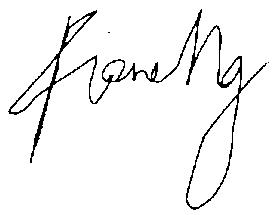 Event Coordinator10/12/2015RISK CALCULATORHow Likely - Likelihood – How Likely is it to happen and how often?How Likely - Likelihood – How Likely is it to happen and how often?How Likely - Likelihood – How Likely is it to happen and how often?How Likely - Likelihood – How Likely is it to happen and how often?CodeRisk PriorityHow Severe - Consequences or Seriousness – How bad is it likely to be?Certain to OccurExpected to occur in most circumstances (VL)LikelyWill probably occur in most circumstances (L)UnlikelyIt might occur occasionally or it could happen (U)RareIt may happen only in exceptional circumstances(VU)1Dangerous level of risk which is required to be controlled immediately. Access to the hazard should be immediately restricted until the risk can be lowered to an acceptable level. Timeframe for development of action plan to implement controls is within 7 working days.How Severe - Consequences or Seriousness – How bad is it likely to be?Certain to OccurExpected to occur in most circumstances (VL)LikelyWill probably occur in most circumstances (L)UnlikelyIt might occur occasionally or it could happen (U)RareIt may happen only in exceptional circumstances(VU)2Unacceptable level of risk which must be controlled immediately. Control measures to involve designing out the source of the risk from the tasks/activity. Timeframe for development of action plan to implement controls is within 10 working days.Extreme – Kill or cause permanent disability or ill health (K)11233Risks are considered unacceptable. Low cost control measures to be undertaken to control these types of risks. If these controls already exist and are deemed to be effective, no further investment is necessary. Timeframe for development of action plan to implement controls is within 15 working days.Major – Cause serious injury / illness or long term illness (S)12344Risks are considered unacceptable. Low cost control measures should be undertaken to control these types of risks. If these controls already exist and are deemed to be effective, no further investment is necessary. Timeframe for development of action plan to implement controls is within 20 working days.Moderate – Medical attention and several days off work (M)23455Risks are considered acceptable. No further action required. If there are controls that can be initiated that are easy and inexpensive they can still be administered. Timeframe for development of action plan to implement controls is within 30 working days.Minor – First Aid needed (F)34566No further risk control necessary. If there are controls that can be initiated that are easy and inexpensive they can still be administered. Hierarchy of Risk Control - Elimination of the hazard must always be the first priority.Level 1  Eliminate the Hazard – Where elimination is not reasonably practicable, you must minimise the risk by working through the other alternatives in the hierarchy.Level 2  Substitute the Hazard – If the hazard can’t be eliminated, try to replace it with a less hazardous material, equipment or work methodIsolate the Hazard – Separate the hazard from the person. For example, install guards, fencing or environmental protection devicesEngineering Controls – Utilise engineering means to control the hazard.  For example, change or modification to equipmentLevel 3  Administrative Controls – Change work methods – alter tools, equipment, adopt safe systems of work/procedures, training in manual handling or cleaner work practisePersonal Protective Equipment – and training in use. Only use as last resort. For example, glasses, gloves, hearing protection.Hierarchy of Risk Control - Elimination of the hazard must always be the first priority.Level 1  Eliminate the Hazard – Where elimination is not reasonably practicable, you must minimise the risk by working through the other alternatives in the hierarchy.Level 2  Substitute the Hazard – If the hazard can’t be eliminated, try to replace it with a less hazardous material, equipment or work methodIsolate the Hazard – Separate the hazard from the person. For example, install guards, fencing or environmental protection devicesEngineering Controls – Utilise engineering means to control the hazard.  For example, change or modification to equipmentLevel 3  Administrative Controls – Change work methods – alter tools, equipment, adopt safe systems of work/procedures, training in manual handling or cleaner work practisePersonal Protective Equipment – and training in use. Only use as last resort. For example, glasses, gloves, hearing protection.Hierarchy of Risk Control - Elimination of the hazard must always be the first priority.Level 1  Eliminate the Hazard – Where elimination is not reasonably practicable, you must minimise the risk by working through the other alternatives in the hierarchy.Level 2  Substitute the Hazard – If the hazard can’t be eliminated, try to replace it with a less hazardous material, equipment or work methodIsolate the Hazard – Separate the hazard from the person. For example, install guards, fencing or environmental protection devicesEngineering Controls – Utilise engineering means to control the hazard.  For example, change or modification to equipmentLevel 3  Administrative Controls – Change work methods – alter tools, equipment, adopt safe systems of work/procedures, training in manual handling or cleaner work practisePersonal Protective Equipment – and training in use. Only use as last resort. For example, glasses, gloves, hearing protection.Hierarchy of Risk Control - Elimination of the hazard must always be the first priority.Level 1  Eliminate the Hazard – Where elimination is not reasonably practicable, you must minimise the risk by working through the other alternatives in the hierarchy.Level 2  Substitute the Hazard – If the hazard can’t be eliminated, try to replace it with a less hazardous material, equipment or work methodIsolate the Hazard – Separate the hazard from the person. For example, install guards, fencing or environmental protection devicesEngineering Controls – Utilise engineering means to control the hazard.  For example, change or modification to equipmentLevel 3  Administrative Controls – Change work methods – alter tools, equipment, adopt safe systems of work/procedures, training in manual handling or cleaner work practisePersonal Protective Equipment – and training in use. Only use as last resort. For example, glasses, gloves, hearing protection.Hierarchy of Risk Control - Elimination of the hazard must always be the first priority.Level 1  Eliminate the Hazard – Where elimination is not reasonably practicable, you must minimise the risk by working through the other alternatives in the hierarchy.Level 2  Substitute the Hazard – If the hazard can’t be eliminated, try to replace it with a less hazardous material, equipment or work methodIsolate the Hazard – Separate the hazard from the person. For example, install guards, fencing or environmental protection devicesEngineering Controls – Utilise engineering means to control the hazard.  For example, change or modification to equipmentLevel 3  Administrative Controls – Change work methods – alter tools, equipment, adopt safe systems of work/procedures, training in manual handling or cleaner work practisePersonal Protective Equipment – and training in use. Only use as last resort. For example, glasses, gloves, hearing protection.Hierarchy of Risk Control - Elimination of the hazard must always be the first priority.Level 1  Eliminate the Hazard – Where elimination is not reasonably practicable, you must minimise the risk by working through the other alternatives in the hierarchy.Level 2  Substitute the Hazard – If the hazard can’t be eliminated, try to replace it with a less hazardous material, equipment or work methodIsolate the Hazard – Separate the hazard from the person. For example, install guards, fencing or environmental protection devicesEngineering Controls – Utilise engineering means to control the hazard.  For example, change or modification to equipmentLevel 3  Administrative Controls – Change work methods – alter tools, equipment, adopt safe systems of work/procedures, training in manual handling or cleaner work practisePersonal Protective Equipment – and training in use. Only use as last resort. For example, glasses, gloves, hearing protection.Hierarchy of Risk Control - Elimination of the hazard must always be the first priority.Level 1  Eliminate the Hazard – Where elimination is not reasonably practicable, you must minimise the risk by working through the other alternatives in the hierarchy.Level 2  Substitute the Hazard – If the hazard can’t be eliminated, try to replace it with a less hazardous material, equipment or work methodIsolate the Hazard – Separate the hazard from the person. For example, install guards, fencing or environmental protection devicesEngineering Controls – Utilise engineering means to control the hazard.  For example, change or modification to equipmentLevel 3  Administrative Controls – Change work methods – alter tools, equipment, adopt safe systems of work/procedures, training in manual handling or cleaner work practisePersonal Protective Equipment – and training in use. Only use as last resort. For example, glasses, gloves, hearing protection.Identified Non-ConformancesNon-conformances or action required identified during the development and/or review of a Risk Identification is to be advised to the WHS Unit and entered into the Corrective Action Module of Figtree. Advice on the non-conformance or action required is to detail the proposed action, the responsible person and the proposed completion date. As the proposed action is completed, advice is to be sent to the WHS Unit, advising the action taken and when completed. Corrective Action not rectified will be followed up with the responsible person and or relevant Manager.Identified Non-ConformancesNon-conformances or action required identified during the development and/or review of a Risk Identification is to be advised to the WHS Unit and entered into the Corrective Action Module of Figtree. Advice on the non-conformance or action required is to detail the proposed action, the responsible person and the proposed completion date. As the proposed action is completed, advice is to be sent to the WHS Unit, advising the action taken and when completed. Corrective Action not rectified will be followed up with the responsible person and or relevant Manager.Identified Non-ConformancesNon-conformances or action required identified during the development and/or review of a Risk Identification is to be advised to the WHS Unit and entered into the Corrective Action Module of Figtree. Advice on the non-conformance or action required is to detail the proposed action, the responsible person and the proposed completion date. As the proposed action is completed, advice is to be sent to the WHS Unit, advising the action taken and when completed. Corrective Action not rectified will be followed up with the responsible person and or relevant Manager.Identified Non-ConformancesNon-conformances or action required identified during the development and/or review of a Risk Identification is to be advised to the WHS Unit and entered into the Corrective Action Module of Figtree. Advice on the non-conformance or action required is to detail the proposed action, the responsible person and the proposed completion date. As the proposed action is completed, advice is to be sent to the WHS Unit, advising the action taken and when completed. Corrective Action not rectified will be followed up with the responsible person and or relevant Manager.Identified Non-ConformancesNon-conformances or action required identified during the development and/or review of a Risk Identification is to be advised to the WHS Unit and entered into the Corrective Action Module of Figtree. Advice on the non-conformance or action required is to detail the proposed action, the responsible person and the proposed completion date. As the proposed action is completed, advice is to be sent to the WHS Unit, advising the action taken and when completed. Corrective Action not rectified will be followed up with the responsible person and or relevant Manager.Identified Non-ConformancesNon-conformances or action required identified during the development and/or review of a Risk Identification is to be advised to the WHS Unit and entered into the Corrective Action Module of Figtree. Advice on the non-conformance or action required is to detail the proposed action, the responsible person and the proposed completion date. As the proposed action is completed, advice is to be sent to the WHS Unit, advising the action taken and when completed. Corrective Action not rectified will be followed up with the responsible person and or relevant Manager.Identified Non-ConformancesNon-conformances or action required identified during the development and/or review of a Risk Identification is to be advised to the WHS Unit and entered into the Corrective Action Module of Figtree. Advice on the non-conformance or action required is to detail the proposed action, the responsible person and the proposed completion date. As the proposed action is completed, advice is to be sent to the WHS Unit, advising the action taken and when completed. Corrective Action not rectified will be followed up with the responsible person and or relevant Manager.Adoption of Risk IdentificationA minimum of five (5) workers consulted in relation to this Risk Identification are to sign the Document Control Sign Off Sheet acknowledging consultation was undertaken and acceptance of this document.  Adoption of Risk IdentificationA minimum of five (5) workers consulted in relation to this Risk Identification are to sign the Document Control Sign Off Sheet acknowledging consultation was undertaken and acceptance of this document.  Adoption of Risk IdentificationA minimum of five (5) workers consulted in relation to this Risk Identification are to sign the Document Control Sign Off Sheet acknowledging consultation was undertaken and acceptance of this document.  Adoption of Risk IdentificationA minimum of five (5) workers consulted in relation to this Risk Identification are to sign the Document Control Sign Off Sheet acknowledging consultation was undertaken and acceptance of this document.  Adoption of Risk IdentificationA minimum of five (5) workers consulted in relation to this Risk Identification are to sign the Document Control Sign Off Sheet acknowledging consultation was undertaken and acceptance of this document.  Adoption of Risk IdentificationA minimum of five (5) workers consulted in relation to this Risk Identification are to sign the Document Control Sign Off Sheet acknowledging consultation was undertaken and acceptance of this document.  Adoption of Risk IdentificationA minimum of five (5) workers consulted in relation to this Risk Identification are to sign the Document Control Sign Off Sheet acknowledging consultation was undertaken and acceptance of this document.  Review and EvaluationAll Risk identifications must be reviewed, and any measures adopted to control risk, whenever: There is evidence that the risk identification is no longer validInjury or illness results from exposure to a hazard to which the risk identification relates, orA significant change is proposed in the place of work or in work practices or procedure to which the risk identification relatesAll Risk identifications will be reviewed at 3 months following adoption to ensure their effectiveness. Risk identifications will then be reviewed no more than 3 years from the last reviewed date. Review and EvaluationAll Risk identifications must be reviewed, and any measures adopted to control risk, whenever: There is evidence that the risk identification is no longer validInjury or illness results from exposure to a hazard to which the risk identification relates, orA significant change is proposed in the place of work or in work practices or procedure to which the risk identification relatesAll Risk identifications will be reviewed at 3 months following adoption to ensure their effectiveness. Risk identifications will then be reviewed no more than 3 years from the last reviewed date. Review and EvaluationAll Risk identifications must be reviewed, and any measures adopted to control risk, whenever: There is evidence that the risk identification is no longer validInjury or illness results from exposure to a hazard to which the risk identification relates, orA significant change is proposed in the place of work or in work practices or procedure to which the risk identification relatesAll Risk identifications will be reviewed at 3 months following adoption to ensure their effectiveness. Risk identifications will then be reviewed no more than 3 years from the last reviewed date. Review and EvaluationAll Risk identifications must be reviewed, and any measures adopted to control risk, whenever: There is evidence that the risk identification is no longer validInjury or illness results from exposure to a hazard to which the risk identification relates, orA significant change is proposed in the place of work or in work practices or procedure to which the risk identification relatesAll Risk identifications will be reviewed at 3 months following adoption to ensure their effectiveness. Risk identifications will then be reviewed no more than 3 years from the last reviewed date. Review and EvaluationAll Risk identifications must be reviewed, and any measures adopted to control risk, whenever: There is evidence that the risk identification is no longer validInjury or illness results from exposure to a hazard to which the risk identification relates, orA significant change is proposed in the place of work or in work practices or procedure to which the risk identification relatesAll Risk identifications will be reviewed at 3 months following adoption to ensure their effectiveness. Risk identifications will then be reviewed no more than 3 years from the last reviewed date. Review and EvaluationAll Risk identifications must be reviewed, and any measures adopted to control risk, whenever: There is evidence that the risk identification is no longer validInjury or illness results from exposure to a hazard to which the risk identification relates, orA significant change is proposed in the place of work or in work practices or procedure to which the risk identification relatesAll Risk identifications will be reviewed at 3 months following adoption to ensure their effectiveness. Risk identifications will then be reviewed no more than 3 years from the last reviewed date. Review and EvaluationAll Risk identifications must be reviewed, and any measures adopted to control risk, whenever: There is evidence that the risk identification is no longer validInjury or illness results from exposure to a hazard to which the risk identification relates, orA significant change is proposed in the place of work or in work practices or procedure to which the risk identification relatesAll Risk identifications will be reviewed at 3 months following adoption to ensure their effectiveness. Risk identifications will then be reviewed no more than 3 years from the last reviewed date. 